  MADONAS NOVADA PAŠVALDĪBA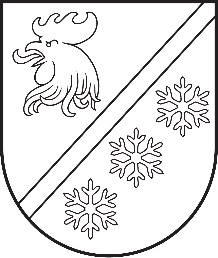 Reģ. Nr. 90000054572Saieta laukums 1, Madona, Madonas novads, LV-4801 t. 64860090, e-pasts: pasts@madona.lv ___________________________________________________________________________MADONAS NOVADA PAŠVALDĪBAS DOMESLĒMUMSMadonā2023. gada 27. jūlijā							          		Nr. 462									    (protokols Nr. 11, 23. p.)Par nekustamā īpašuma “Salājkalni”, Lazdonas pagasts, Madonas novads, nodošanu atsavināšanai, rīkojot izsoliLazdonas pagasta pārvalde informē, ka Madonas novada Lazdonas pagasta pārvaldē 21.03.2023. saņemts Madonas novada būvvaldes 14.03.2023. Atzinums Nr. 03 / 2023 par būves pārbaudi pēc ēkas apsekošanas pašvaldības nekustamajā īpašumā “Salājkalni”, kadastra Nr. 7066 003 0048, Lazdonas pagastā, Madonas novadā.  Atzinumā konstatēts, ka īpašumā ietilpstošā dzīvojamā māja ar kadastra apzīmējumu 7066 003 0009 001 neatbilst Būvniecības likuma 9. panta pirmās daļas būtiskām prasībām - mehāniskai stiprībai un stabilitātei, ugunsdrošībai, lietošanas drošībai, energoefektivitātei kā arī ceturtajai daļai-lietošanas drošībai. Madonas novada būvvaldes būvinspektore uzdod: 1) nekustamā īpašuma “Salājkalni”, Lazdonas pagastā, Madonas novadā, īpašniekam Madonas novada pašvaldībai veikt pasākumus dzīvojamās mājas bīstamības novēršanai, lai nepieļautu kaitējuma nodarīšanu personu dzīvībai, veselībai, īpašumam vai videi; 2) rekomendē veikt ēkas būvkonstrukciju tehnisko izpēti, un izvērtēt ēkas atbilstību ekspluatācijas drošībai; 3) apsvērt iespēju esošos īrniekus izmitināt citās telpās. Īpašuma “Salājkalni”, kad. Nr. 7066 003 0048, sastāvs: zemes vienība ar kadastra apzīmējumu 7066 003 0048 0,8 ha platībā, dzīvojamā māja ar kadastra apzīmējumu 7066 003 0009 001 124,2 m2 platībā un kūts ar kad. apzīmējumu 7066 003 0009 003 (nav saglabājusies, ir tikai pamati).Pamatojoties uz Madonas novada pašvaldības Dzīvokļu jautājumu komisijas 06.04.2023. lēmumu Nr. 173 “Par dzīvojamo māju  “Salājkalni”, Lazdonas pagasts, Madonas novads” (protokols Nr. 5; 35. p.) tika aizliegta turpmāka dzīvojamās mājas ekspluatācija un abiem īrniekiem tika piedāvāts īrēt citas dzīvojamās telpas un 31.05.2023. ir izbeigti īres līgumi “Salājkalnu” mājā.Lazdonas pagasta pārvaldei nav nepieciešamo līdzekļu, lai varētu dzīvojamo māju “Salājkalni”, kadastra apzīmējums 7066 003 0009 001, izremontēt un īpašums “Salājkalni”, kadastra Nr. 7066 003 0048, nav nepieciešams pašvaldības funkciju nodrošināšanai un to varētu atsavināt izsolē.Lai izskatītu jautājumu par pašvaldības īpašuma atsavināšanu, ir nepieciešams nostiprināt īpašumtiesības zemesgrāmatā uz Madonas novada pašvaldības vārda un organizēt īpašuma novērtēšanu pie sertificēta vērtētāja. Publiskas personas mantas atsavināšanas likuma 4. panta pirmā daļa nosaka, ka atvasinātas publiskas personas mantas atsavināšanu var ierosināt, ja tā nav nepieciešama attiecīgai atvasinātai publiskai personai vai tās iestādēm to funkciju nodrošināšanai. Saskaņā ar “Pašvaldību likuma” 10. panta pirmās daļas 16. punktu, dome ir tiesīga izlemt ikvienu pašvaldības kompetences jautājumu. Tikai domes kompetencē ir lemt par pašvaldības nekustamā īpašuma atsavināšanu un apgrūtināšanu, kā arī par nekustamā īpašuma iegūšanuNoklausījusies sniegto informāciju, ņemot vērā 12.07.2023. Uzņēmējdarbības, teritoriālo un vides jautājumu komitejas atzinumu, atklāti balsojot: PAR – 14 (Agris Lungevičs, Aivis Masaļskis, Andris Dombrovskis, Andris Sakne, Artūrs Grandāns, Arvīds Greidiņš, Gunārs Ikaunieks, Guntis Klikučs, Iveta Peilāne, Kaspars Udrass, Māris Olte, Rūdolfs Preiss, Sandra Maksimova, Valda Kļaviņa), PRET – NAV, ATTURAS –  NAV, Madonas novada pašvaldības dome NOLEMJ:Nodot atsavināšanai nekustamo īpašumu “Salājkalni”, kadastra Nr.7066 003 0048, Lazdonas pagasts, Madonas novads, rīkojot izsoli.Nekustamā īpašuma pārvaldības un teritoriālās plānošanas nodaļai nostiprināt zemesgrāmatā uz Madonas novada pašvaldības vārda īpašumu “Salājkalni”, Lazdonas pagasts, Madonas novads.Nekustamā īpašuma pārvaldības un teritoriālās plānošanas nodaļai organizēt īpašuma “Salājkalni” novērtēšanu pie sertificēta vērtētāja.Pēc novērtēšanas virzīt jautājumu par īpašuma atsavināšanu rīkojot izsoli.              Domes priekšsēdētājs				             A. Lungevičs	Bankova 64826555ŠIS DOKUMENTS IR ELEKTRONISKI PARAKSTĪTS AR DROŠU ELEKTRONISKO PARAKSTU UN SATUR LAIKA ZĪMOGU